PICTURE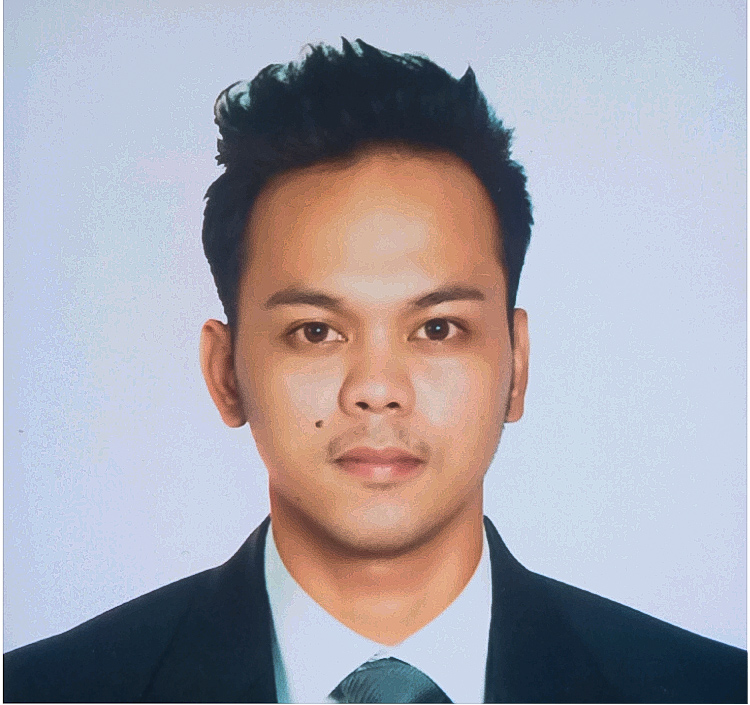 